УТВЕРЖДАЮ: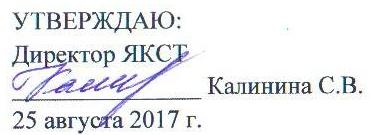 Директор ЯКСТ_______________ Калинина С.В.  25 августа 2017 г.Протокол комиссии по зачислению на очное отделение  ГБПОУ РС(Я) «Якутский коммунально-строительный техникум» 				      		по специальности «Водоснабжение и водоотведение»                  от 25 августа 2017 года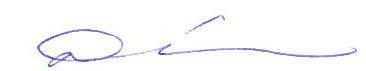 Ответственный секретарь приемной комиссии										Г.В.Шовкань№ФИОУлус, городСредний балл аттестатаРешение комиссииПримечаниеАлексеев Айаал ВячеславовичВилюйский4,04отказатьАндреев Андрей ОсиповичСунтарский3,61отказатьАнтипин Юрий ЮрьевичАмгинский3,80зачислитьАфанасьев Капитон СергеевичНюрбинский3,95зачислитьБочуров Владислав ЕмельяновичНамский4,18отказатьБочуров Никита НиколаевичНамский3,53отказатьБуртаховАйаал АлександровичВерхневилюйский3,78отказатьДавыдов Иван АртуровичОлекминский4,24отказатьДанилов Данил МихайловичКобяйский4,25отказатьДмитриев Евгений ИвановичНюрбинский4,28отказатьДьячковский Владимир ЛьвовичАмгинский3,35отказатьДьячковский Михаил ПавловичМегино-Кангаласский4,40отказатьЖигалова Нигина ОлеговнаЯкутск4,18отказатьИванов Александр АлександровичМегино-Кангаласский4,05отказатьИванов Егор НиколаевичОлекминский3,84зачислитьИванов Никита СтаниславовичВилюйский4,53отказатьИгнатьев Иннокентий ИннокентьевичХангаласский3,61отказатьКарташев Николай НиколаевичОлекминский3,83отказатьКим Диана ИльиничнаВерхневилюйский4,42отказатьКоренев Афанасий АлександровичМегино-Кангаласский3,79зачислитьКрасноштанов Евгений АндреевичЯкутск3,56зачислитьКулагин Андрей БорисовичЯкутск3,50зачислитьЛапшиков Александр ВладимировичЯкутск4,08зачислитьЛебедев Святослав РомановичЧурапчинский4,25отказатьЛеденев Артем ВикторовичЯкутск4,82зачислитьЛукин Айсен ВасильевичГорный3,65зачислитьМанасытов Байдам СеменовичТомпонский4,00отказатьМихайлов Артем СергеевичЯкутск3,46отказатьНестерев Анатолий КонстантиновичХангаласский3,78зачислитьНосков Ренат ЭрдынчевичОлекминский4,12отказатьОрлосов Егор ЕгоровичВилюйский3,94отказатьОхлопкова Ванесса ВасильевнаНамский3,86отказатьПавлов Мичил ПавловичТаттинский3,47отказатьПакин Андрей МихайловичЯкутск3,77зачислитьПрокопьева Ольга ЮрьевнаАмгинский4,27зачислитьПротопопов Вадим ИгнатьевичХангаласский3,94отказатьПротопопов Валерий  МаксимовичСунтарский4,28отказатьПрудецкий Аял ВасильевичУсть-Алданский4,28отказатьРоманова Наталья АндреевнаЯкутск3,65зачислитьСамсонов Иван ЭдуардовичХангаласский3,91отказатьСвиридов Евгений АнатольевичЯкутск4,00отказатьСеменов Иннокентий ИннокентьевичОлекминский3,65зачислитьСергучев Вадим ИннокентьевичХангаласский3,94зачислитьСизых Владислав ЕвгеньевичЯкутск3,75зачислитьСоловьев Уйусхан ИвановичНамский3,56отказатьСтепанов Виктор ИвановичВерхневилюйский3,70отказатьТарасов Валентин ГеоргиевичСреднеколымский4,50отказатьТимофеева Диана ЮрьевнаНюрбинский4,82зачислитьТретьяков Иван ВасильевичЯкутск3,64зачислитьУваровский Алексей АлексеевичКобяйский4,24отказатьУнаров Сергей СергеевичТаттинский3,53отказатьХудаева Ольга АлексеевнаЯкутск3,65зачислитьЧагдурова Екатерина АлександровнаЯкутск3,56зачислитьЧаплыгин Артем ДмитриевичХангаласский3,84зачислитьШалак  Вячеслав АлексеевичУсть-Янский3,83отказатьШамаев Алексей АлександровичМегино-Кангаласский4,00зачислитьШепелева Галина Николаевна Якутск4,33зачислитьЭверстов Айаан НиколаевичКобяйский4,06зачислитьЯковлева Александра МихайловнаТаттинский5,00зачислить